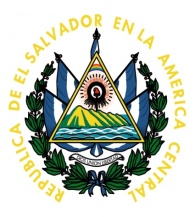 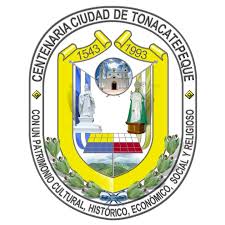 REF. 06UAIP2019 UNIDAD DE ACCESO A LA INFORMACION PUBLICA, ALCALDIA MUNICIPAL DE TONACATEPEQUE, a las ocho horas y  veinticuatro minutos del día  19 de Marzo  del año 2019CONSIDERANDO:Que en fecha 18 del presente mes y año,  la  LICENCIADA  ________________________, solicitó información relativa a: Información del Funcionamiento de la Unidad de Medio Ambiente y su respectivo Plan de Trabajo.Información de la Comisión Municipal de la Protección Civil,  su respectivo  Plan de Trabajo y quienes la conforman.Mapa de Riesgo por CantónQue la información solicitada por la ciudadana ya mencionada, fue requerida a la Unidad de medio Ambiente y a el COE para gestionar dicha información.Tienese  por recibido La misma fecha  18  del presente mes y años Los Planes Operativos Solicitados y los mapas , en digital por manifestar las unidades que no se encuentran en Físico. Se le envía a la Licenciada antes mencionada al correo Electrónico la información solicitada.Tomando en cuenta lo Expresado se RESUELVE: En tal sentido de acuerdo a lo establecido en el art. 50 lit. “i” LAIP se RESUELVE: con base en los art. 71 y 72 entregar la Información Solicitada. NOTIFIQUESE.  licda. Gilda Eugenia Moncada Fuentes                         	Oficial de Información                                                               